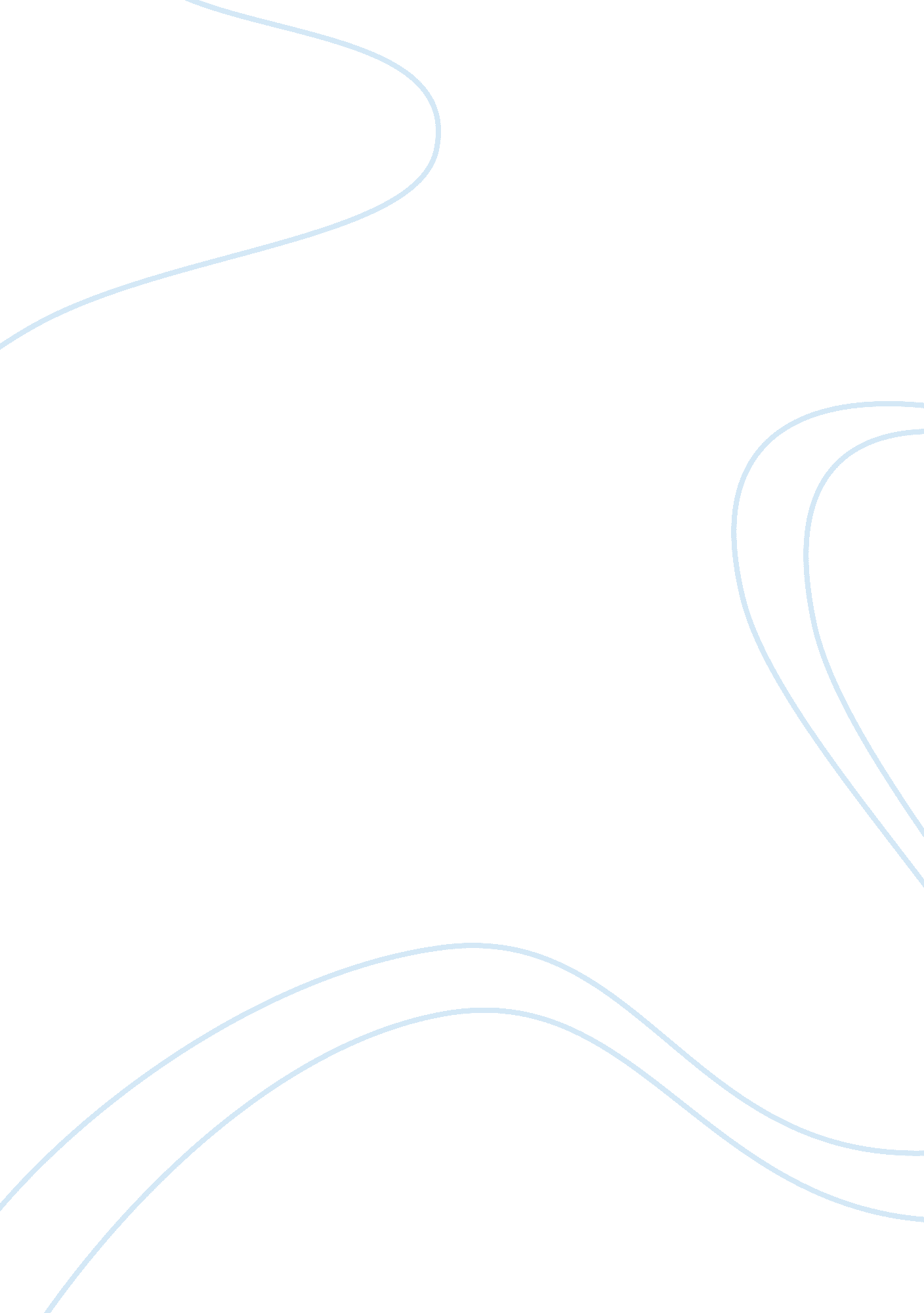 Psychology of creativity- the free hugs campaignArt & Culture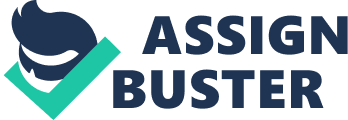 For me, the “ Free Hugs Campaign” in Sydney basically fits the definition of a creative project mainly because it is simple and did not cost anymoneyat all. The guy who initiated the free hugs campaign by holding up a large sign that says “ free hugs” possibly wanted to deliver a simple message that unity or love among everyone doesn’t cost anything at all. And he did so in the clean-cut and down-to-earth way of encouraging people to hug each other or hug him. I believethat the police attempted to stop the campaign mainly for security purposes. I think that for them, although the premise of hugging a stranger just for fun is appealing, it can pose potential threats to people who might be hugging a mugger, a thief, or a petty criminal since the act requires close contact. But for the most part, I think the police wanted to participate in the campaign and they were possibly only following orders and overseeing the general welfare of the people there. If there was a similar campaign on campus, I would most probably hug the person. There is no harm in doing so and it doesn’t cost a single cent at all. Besides, I think the campaign is not only an excellent way of spreading simple message but also a great way to meet new people and interact with them. In short, for me, the free hugs campaign would very much be welcome in my campus and I would possibly be one of the first people who would approach the person holding the “ free hugs” sign. 